Наши прадеды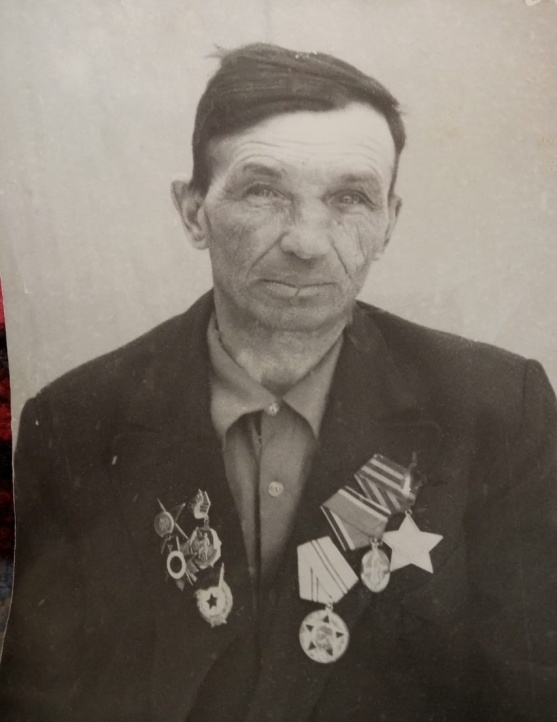 Медведев Иван Николаевич (1917 – 1980). Гвардии сержант, командир Отделения 5-го Отдельного Гвардейского  Саперного Эскадрона 7-ой Гвардейской Кавалерийской Житомирской Краснознаменной Ордена Богдана Хмельницкого Дивизии.  Награды:1942 г. Орден Красной Звезды.1944 г. Орден Славы III степени.1945 г. Орден Отечественной войны II степени.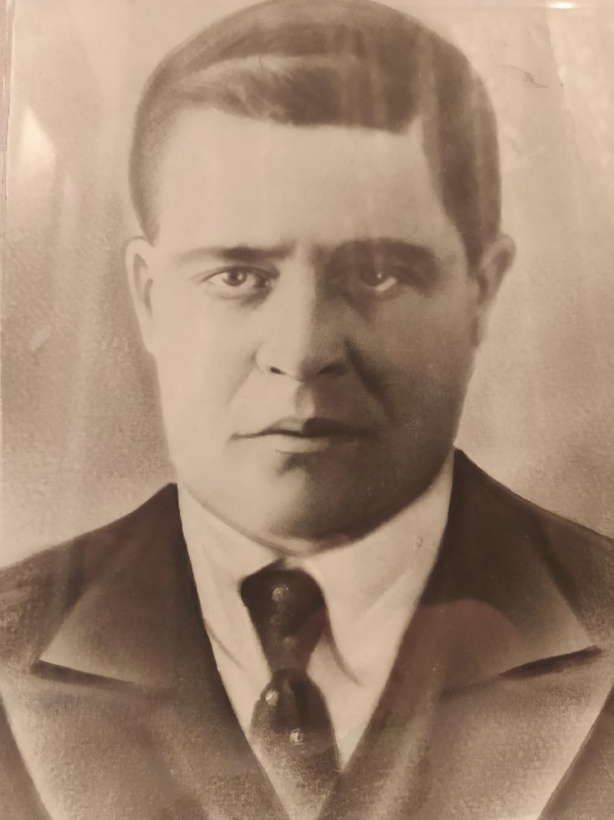 Фирсов Василий Матвеевич (1912 – предположительно1942). В 1941 году ушел на фронт добровольцем. С 1942 считается пропавшим без вести.Вписан в Книгу Памяти Кировского района г. Екатеринбурга.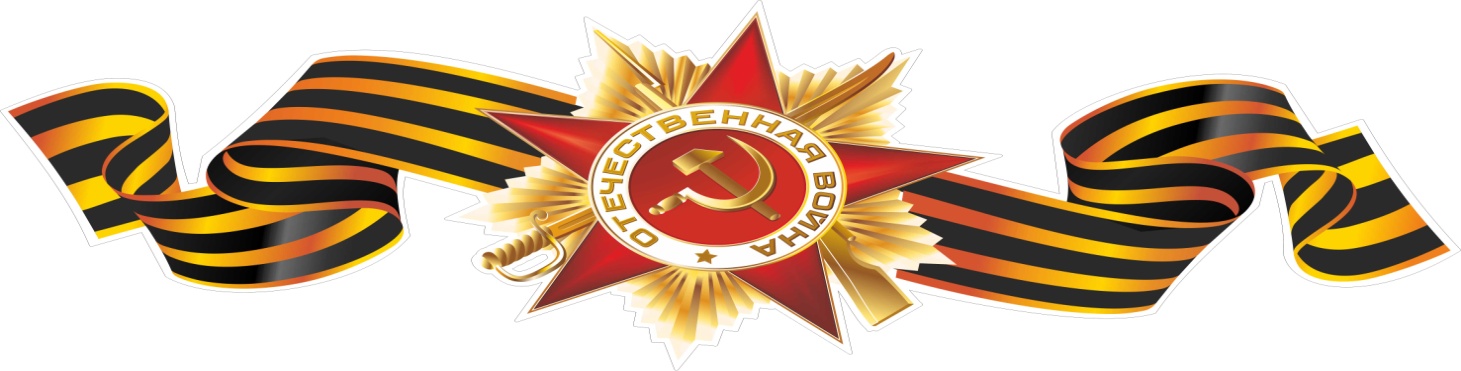 Шуруповы Артём и Екатерина